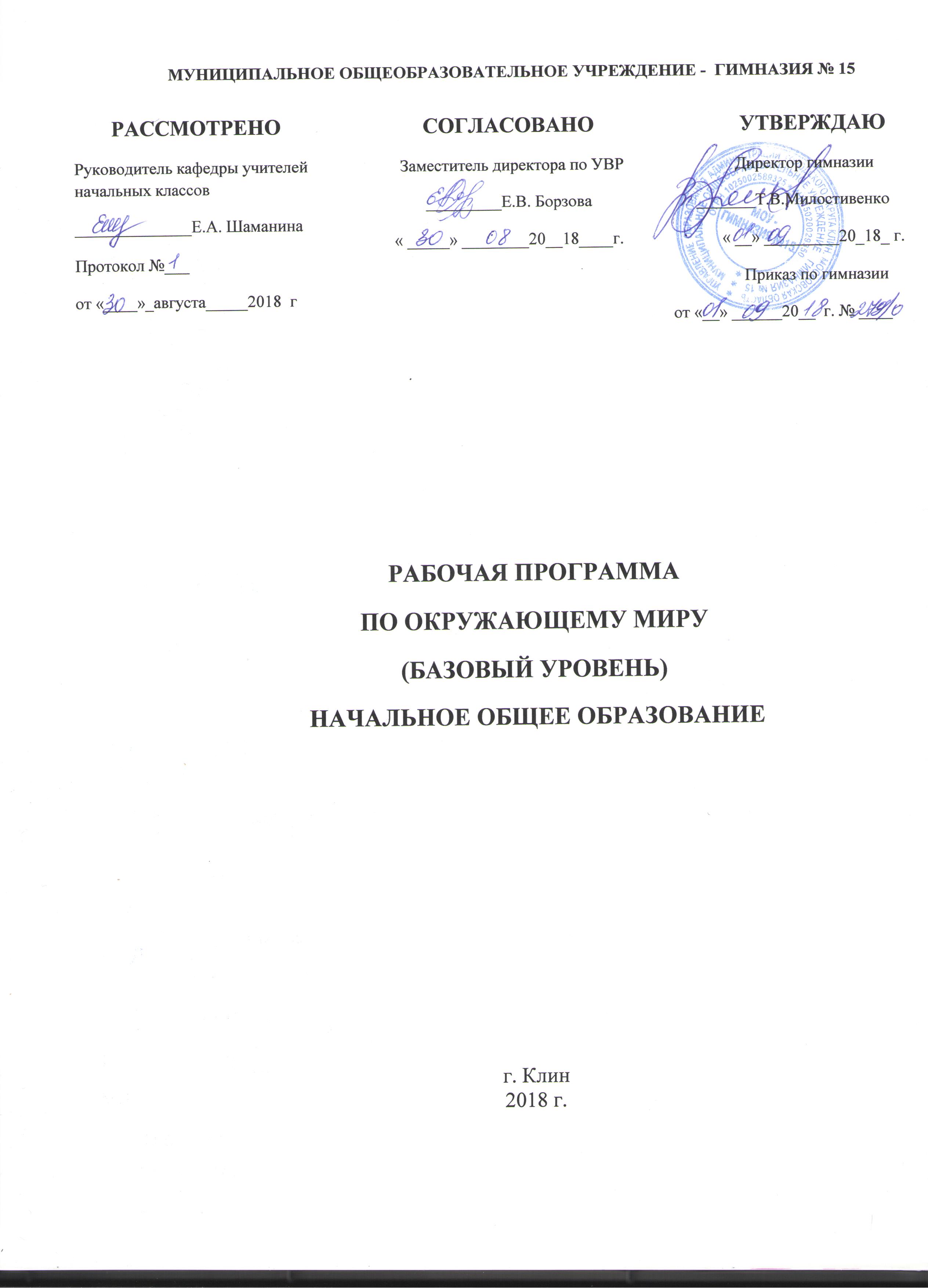 Пояснительная запискаРабочая программа по окружающему миру для 1-4 классов составлена в соответствии: -с требованиями Федерального государственного образовательного стандарта начального общего образования;Требованиями к результатам освоения основной образовательной программы начального общего образования, программы формирования универсальных учебных действий и авторской программы «Система развивающего обучения Эльконина- Давыдова».Цель изучения курса «Окружающий мир»формирование целостной картины мира и осознание места в нём человека на основе единства рационально-научного познания и эмоционально-ценностного осмысления ребёнком личного опыта общения с людьми, обществом и природой.Основные задачи курса:   обеспечение активного практического и познавательного отношения учеников к природе и социуму; организация пространства совместных исследовательских, практических, проектных работ класса под руководством учителя, содержательного учебного взаимодействия; формирование элементарной эрудиции ребёнка, его общей культуры; формирование основ естественно-научной, в том числе экологической, грамотности и грамотности чтения информационных текстов.  В процессе изучения курса «Окружающий мир» развиваются общеучебные умения ребёнка, такие как способность наблюдать, анализировать, выделять существенное, схематически фиксировать новый опыт, работать с научно-популярным текстом, выдвигать и проверять гипотезы, творчески подходить к проблемной ситуации, представлять свои наблюдения и выводы в принятых в культуре формах,  а также специальные умения, такие как устанавливать временные и причинно-следственные связи между процессами, фиксировать результаты наблюдений и экспериментов, ориентироваться на местности и в ходе событий своей жизни и жизни окружающих, осознавать ход природных и социальных процессов и т. д. Базой для интеграции содержания в данной программе является логика открытия и освоения научного метода получения ответов на вопросы об окружающем мире. Основной учебной задачей курса является открытие эксперимента как способа практической проверки выдвинутых предположений. Решение детьми серии частных учебных задач, открывающих способы косвенного измерения, представления результатов исследования, построения объяснительной гипотезы как модели и пр., позволяет развить и конкретизировать простейшее экспериментирование. Открытие и освоение этих способов действия возможно на разнообразном материале из области биологии, геологии, социологии, психологии, физики, астрономии и других естественных и социальных наук. Исходя из этого тематическое содержание подобрано так, чтобы: на первых этапах работы дети имели дело с наиболее чувственно богатым материалом, позволяющим расширить опыт их ощущений и практических действий; у детей сложилась картина мира, максимально близкая к современной научной картине (мир, в котором всё взаимосвязано и непрерывно развивается); знакомство с началами естественных и социально-гуманитарных наук происходило гармонично, в единой логике познавательного движения. Материал и форма конкретных заданий подобраны с учётом возрастных особенностей детей. Задания содержат элементы конструирования, рисования, практических действий и игр. Обращается особое внимание на проведение практических работ и экскурсий, с одной стороны, и формирование умения работать с текстами и информацией — с другой. Важнейшей линией курса является линия развития оценочной самостоятельности учащихся, благодаря которой закладываются умения различать известное и неизвестное, критериально и содержательно оценивать процесс и результат собственной учебной работы, целенаправленно совершенствовать предметные умения. Общая характеристика курсаОбразовательный компонент «Окружающий мир» занимает особое место в системе начального обучения Д. Б. Эльконина — В. В. Давыдова. Во-первых, этот образовательный компонент составляют два учебных блока: «Естествознание» и «Обществознание». Основой объединения блоков «Естествознание» и «Обществознание» в целостный компонент «Окружающий мир» является в данной программе логика развертывания  «Естествознания», поскольку именно в этом блоке выстроена систематическая последовательность учебных задач, обеспечивающая формирование основ научного мышления младшего школьника.Также в содержание курса включены материалы по безопасности жизнедеятельности. Вторая особенность, отличающая  «Окружающий мир» как от курсов русского языка и математики, так и от курсов эстетического цикла, состоит в том, что «Окружающий мир» решает задачи формирования мышления и сознания в условиях взаимодействия ребенка с «сопротивляющимся» объектом  — природными и социальными явлениями. Это дает возможность ребенку проверять на практике свои предположения об устройстве и характере природных и социальных явлений, что и определяет успешность становления у него основ научного мышления.Естественнонаучное знание представляет собой совокупность фактов, теорий, объясняющих факты, и научного метода, позволяющего получать факты и строить объяснительные модели. Можно учить детей представлениям или даже понятиям, входящим в современную научную картину мира, убирая все «строительные леса», с помощью которых она строилась. Но картина мира все время меняется, причем особенно быстро в последние годы, а с другой стороны, знание определенного круга фактов и объяснений вовсе не дает возможности ребенку самому поставить и решить проблему при столкновении с новым, неизвестным явлением.В предлагаемом курсе учебным предметом является не картина мира,  а сами способы создания этой картины, способы получения знаний о природе.Основным методом обучения по системе Д. Б. Эльконина — В. В. Давыдова является решение детьми системы учебных задач. В курсе «Окружающий мир» основной учебнойзадачей является открытие эксперимента как способа практической проверки выдвинутых предположений. Решение детьми более частных учебных задач, открывающих способы планирования эксперимента, способы измерения величин, способы представления результатов исследования, построения объяснительной гипотезы как модели и пр., позволяет развить и конкретизировать простейшее экспериментирование.Место предмета в учебном планеВ соответствии с Федеральным базисным учебным планом курс «Окружающего мира» изучается с 1 по 4 класс по 2 часа в неделю. На изучение окружающего мира отводится :1класс -2часа х 33 недели=66 часов2класс - 2часа х 34 недели=68 часов3класс- 2часа х 34 недели=68 часов4класс-2часа х 34 недели=68 часовВсего: 270 часовЛичностные, предметные и метапредметные результаты курсаЛичностными результатами изучения курса «Окружающий мир» должны быть:-осознание себя членом общества и государства, чувство любви к родной стране, выражающееся в интересе к её природе, культуре, истории, народам и желании участвовать в общих делах и событиях;-понимание и принятие базовых человеческих ценностей, первоначальных нравственных представлений (толерантность, взаимопомощь, уважительное отношение к культуре и истории своего и других народов, ценность человеческой жизни и жизни других живых существ Земли и т. д.), культура поведения и взаимоотношений со взрослыми и сверстниками в сообществах разного типа (класс, школа, семья, учреждение культуры и пр.);-установка на безопасный здоровый образ жизни (физическая культура, закаливание, безопасное поведение на природе и в общественных местах).Метапредметными результатами изучения курса «Окружающий мир» являются способности:-регулировать свою познавательную и учебную деятельность;-осуществлять информационный поиск для решения разнообразных задач, работать с информацией, представленной в разнообразных знаковых формах (схемы, таблицы, картосхемы, разрезы, диаграммы и пр.)-использовать знаково-символические средства представления информации для создания моделей изучаемых объектов и процессов,  работать с моделями изучаемых объектов и явлений окружающего мира;-описывать и характеризовать факты и явления природного мира, события культуры, результаты своей исследовательской и практической деятельности, создавая разнообразные информационные тексты.К предметным результатам изучения курса «Окружающий мир» относятся:-реконструкция общекультурной картины природного и социального мира (природных и социальных объектов и явлений в их взаимосвязях), которая в курсах основной школы выступит как материал, подлежащий рефлексивной переработке и дифференциации;-опыт применения этих представлений для решения несложных практических задач;-освоение средств и способов научно-познавательной деятельности (в частности, средств и способов представления  материальных  объектов через  совокупность их признаков и свойств; репрезентации пространственных отношений, процессов и зависимостей; прямого и косвенного измерения параметров объектов и процессов; упорядочения, группировки и выразительного предъявления фактических данных; первичного анализа причинных связей процессов).Содержание курса1 классПостановка проблемы получения знания об естественных (природных) и искусственных (рукотворных) объектах – 13 часов.Окружающий мир: природа и общество. Природа – то, что нас окружает, но не создано человеком. Естественное (природные объекты) и искусственное, сделанное руками человека (изделия). Изготовление стекла из песка, бумаги из древесины, продуктов питания из растений и животных продуктов (мяса, яиц, молока), резины из каучука, одежды из шерсти животных и растительных волокон. Дикорастущие и культурные растения. Части цветкового растения (корень, стебель, лист, плод с семенами). Разнообразие растений. Деревья, кустарники, травы. Роль растений в природе и жизни людей. Дикие и одомашненные животные. Роль животных в жизни людей. Предметы, их признаки и состояния – 19 часов. Признаки рассматриваемых объектов (цвет, форма, сравнительные размеры, запах, вкус и пр.). Органы чувств и их работа: глаза (зрение), уши (слух), нос (обоняние), язык (вкус), кожа (осязание). Органы чувств человека и животных. Животные - «чемпионы» по зрению, слуху, осязанию, обонянию, вкусу. Слабовидящие и слабослышащие люди, их трудности, помощь им других людей. Объект как совокупность признаков. Часто встречаемые и хорошо знакомые объекты. Деревья в городе (селе). Разнообразие грибов. Съедобные и несъедобные грибы. Ядовитые грибы. Пластинчатые и трубчатые грибы. Правила сбора грибов. Насекомые, которых можно встретить дома или рядом с домом. Постройки людей: примечательные здания. Примечательные здания родного города (села). Окружающие люди – работники разных профессий: учитель, врач, художник, программист, дворник, продавец и т.д. Признаки профессий. Значение труда в жизни человека и общества. Изделия человека (посуда, мебель, другие предметы быта). Объект как совокупность признаков. Новые объекты для наблюдений и описания. Разнообразие зверей и птиц. Состояния и процессы – 34 часа. Состояние объектов. Разные физические и эмоциональные состояния человека: усталость и бодрость, грусть и веселье, спокойствие и активность. Разные состояния природы: погода и её перемены. Разные состояния вещей (изделия человека). Учебник -книга, которую нужно беречь. Процесс как смена состояний объекта. Процесс горения спички. Состояния воды: твердое тело, жидкость, газ. Изменение состояния воды в зависимости от нагревания и охлаждения. Вода в природе. Процесс падения капли. Сезонные изменения в природе. Названия времен года. Явления природы; снегопад, листопад, сезонная линька животных, гроза, перелеты птиц и др. Процессы разрушения и роста (кристаллизация) в неживой природе. Жизнь улицы. Общественный транспорт в городе и селе. Наземный и водный транспорт. Последовательность событий. Следы животных в городе (селе). Развитие животных. Работа тела человека. Процессы, происходящие с неживыми и живыми существами. Живое и неживое.                                                          2 класс Тема 1. Условия процесса. Существенные и несущественные условия (8 часов) Условия приготовления варёной и жареной картошки. Условия перехода воды из одного агрегатного состояния в другое. Условия результативной работы группы на уроке. Условия безопасного перехода через улицу. Условия, необходимые для жизни растений и животных. Условия других природных и социальных процессов.  Тема 2. Эксперимент как основной способ решения научных споров. Простейшие способы проверки гипотез (16 часов).  Причины раскрывания – закрывания упавших шишек. Причины осенней и весенней линьки зверей. Существенные условия запоминания. Предположения о существенных условиях (причинах) других процессов и их проверка.  Тема 3. Измерение как необходимая часть наблюдения или эксперимента (34 часа).  Оценка температуры, влажности, силы ветра. Проблема объективности наблюдений. Простейший измерительный прибор, его устройство. Конструирование измерительных приборов (осадкомер, гигрометр, термометр, часы) и работа с ними. Приемы измерений количества осадков и силы ветра. Основные свойства воздуха и воды. приемы измерения температуры. Вещества в разных состояниях. Твёрдые вещества, жидкости, газы. Приѐмы измерения времени. Измерение времени и историческое время. Разные временные масштабы. Твоя личная история и история твоей семьи. Планирование времени, распорядок дня ученика. История твоего города.  Тема 4. Простейшее экспериментирование как целостное исследование (10 часов).  Выращивание растений. Планирование и проведение опытов, связанных с размножением и развитием растений, животных. Человека. Способы размножения растений. Способы распространения семян. Существенные условия прорастания семян. Причины позеленения проростков.  Примерная тематика экскурсий: Краеведческий музей – история родного края. Местная метеостанция – приборы для измерения погодных явлений. Экскурсии на природу и зоопарк – (наблюдение за ростом и развитием растений и животных). 3 классЗнакомые маршруты.  (4ч.)  Дорога в школу и домой, прогулки по району: дороги в магазин, библиотеку, на почту.  Безопасность в пути. Светофор, дорожные знаки, правила дорожного движения. Поведение на улице, перекрестках, площадях, игровых площадках. Направления движения.  Горизонт. Стороны горизонта.  (5ч.) Солнце и Полярная звезда, как ориентиры при определении направления движения. Местные признаки для определения направления движения (расположение мхов, лишайников и водорослей на стволах деревьев, рост веток у одиноко стоящего дерева, расположение муравейников и др.).   Открытие мира. (3ч.) Древние мореплаватели – первые составители картосхем. Компас. Древние и современные картосхемы.  (4ч.) Картосхема – вид местности сверху, условные обозначения. Карта и план. Масштаб. Разномасштабные карты. Москва – столица нашей Родины. Изображение Москвы на разномасштабных картах. Достопримечательности Москвы, их история: Красная площадь, Кремль, Большой театр и др. Герб Москвы. План класса. (3ч.) План квартиры. Опасные места в квартире. Основные правила профилактики пожара, правила обращения с газом, электроприборами, водой. Карта мира. (2ч.) Материки и океаны, их названия, расположение на карте мира. Многообразие жизни на планете. Достопримечательности разных континентов. Жизнь людей на разных континентах.  Наша Родина – Россия. (2ч.) Достопримечательности России.  Крупные города России (Санкт-Петербург, Новосибирск и др.). Достопримечательности Санкт-Петербурга (Зимний дворец, памятник Петру 1 – Медный всадник, разводные мосты через Неву и др.). Физическая карта России. (2ч.) Граница России. Моря и океаны, омывающие берега России, крупные реки (Волга, Обь, Енисей, Лена), горы (Урал, Кавказ, Алтай), озера (Байкал, Ладога, Онега). Россия на политической карте. (2ч.) Страны и народы мира (общая характеристика) Страны-соседи России (3-4), их столицы, народы, национальные символы, традиции, главные достопримечательности.  Россия – многонациональная страна. (2ч.) Народы, населяющие Россию. Их национальная одежда, еда, традиции (по выбору). Уважительное отношение к своему и другим народам. Дружба детей нашего класса – дружба представителей разных народов России. Изолинии на карте. Обозначение высот и глубин на карте. Водоёмы: озеро, пруд, река, ручей. Их обитатели. Передвижение по рекам. Безопасность при купании. Поведение на воде. (3ч.) Изолинии на карте. Туристическая картосхема. (5ч.) Родной край – частица России. Название своего региона. Важнейшие природные объекты и достопримечательности: музеи, театры, спортивные комплексы и др. Правила поведения на экскурсии. Синоптические карты. Прогнозирование погоды. Климатические карты. Особенности распространения животных и растений в природе. Ареал. Охраняемые животные и растения. Красная книга. Заповедники и национальные парки России, их роль в охране природы. Охраняемые растения и животные родного края. Земная поверхность (2ч.) Формы земной поверхности (горы, холмы, равнины, овраги), их обозначение на картосхемах. Профиль местности.  Водоемы, их разнообразие и обозначение на картосхемах (озеро, пруд, река – русло, устье, притоки, моря, океаны).  Биосфера – живая оболочка планеты. (8ч.) Животные и растения материков и океанов. Растения, животные, грибы и бактерии. Насекомые, рыбы, птицы, звери и другие животные. Животные – спутники человека. Одомашненные животные. Хранители жизни – растения. Посадка деревьев. Спилы деревьев (годичные кольца). Внутреннее устройство плодов растений. Почва, ее состав. (3ч.) Образование почвы. Значение почвы для живой природы и хозяйственной деятельности человека. Охрана почв. Горные породы (магматические, метаморфические и осадочные). (3ч.) Слои земной коры. Примеры горных пород и минералов. Полезные ископаемые (5ч.) (песок, глина, гранит, нефть, природный газ, известняк, мрамор, каменная соль). Полезные ископаемые своего региона (2-3 примера). Рельеф местности (3ч.) Изменения рельефа местности под действием сил Природы и под влиянием человека. Особенности форм рельефа родного края. Влияние человека на рельеф местности (в том числе, на примере окружающей местности). Внутреннее устройство Земли. (3ч.) Движение литосферных плит. Землетрясения. Извержения вулканов. Человек на планете Земля и его здоровье. (3ч.) Зависимость продолжительности жизни от питания. Рост и развитие человека. Рацион здорового питания человека.  Потребность человека в чистом воздухе. Бактерии и другие микробы в загрязненном воздухе. Гигиена кожи и органов дыхания. Заболеваемость в разное время года. Профилактика заболеваний и травматизма. 4 класс    В четвертом классе ученики учатся проводить мысленный эксперимент, выдвигая и обосновывая гипотезы, которые не могут быть проверены экспериментально (гипотезы о смене дня и ночи, фаз Луны, о форме Земли и пр.). Они проверяют свои предположения с помощью разнообразных моделей (часть 1 учебника).      На основе полученных знаний о строении Солнечной системы ученики делают выводы о смене сезонов, распределении природных зон (часть 1 учебника), осваивают календарь (часть 2 учебника). Это позволяет перейти к анализу исторического прошлого.      Исследуя следы прошлых тысячелетий и столетий, они овладевают способами работы со шкалами времени, знакомятся со способами реконструкции исторических событий (пропедевтика истории), различают позиции естествоиспытателя и историка (подготовка к раз делению курса «Окружающий мир» на курсы «Природоведение» и «История» в 5 классе) — часть 2. Небесные тела и явления (14 часов) Небесные (космические): звёзды, планеты, спутники планет и др. Солнце - ближайшая к нам звезда, источник света и тепла на Земле. Взаимное движение Земли, солнца, луны. Планета Земля в Солнечной системе (12 часов) Земля – планета Солнечной системы. Общие представления о форме и размерах Земли. Земля-планета, на которой есть жизнь. Глобус-модель Земли. Природные зоны России (10 часов) Картины природных зон. Растения и животные зоны Арктики, тундры, лесной зоны, степей, пустынь России. Климат. Взаимосвязь живых существ с неживой природой и между собой.  Счёт времени (6 часов) Счёт времени по Луне и Солнцу. Эра календаря. Многообразие календарей. Летосчисление. Лента времени. Наше прошлое. Поиски и находки (18 часов) Жизнь древних людей. Способы получения знаний о прошлом. Находки стоянок древнего человека. Жизнь древних людей.  Древняя Русь. Примеры важных и ярких событий в общественной и культурной жизни страны в эпоху Древней Руси. История Отечества. Жизнь страны в эпоху Московского государства. История СССР. Жизнь страны в эпоху СССР. Подведём итоги (8 часов)  Современная Россия. Наше прошлое и современность. Государственная символика и государственные праздники современной России. Конституция.       Если рассмотреть обучение в 4 классе более подробно, то логика разворачивания содержания такова: На астрономическом материале дети учатся строить развернутые гипотезы о небесных явлениях (смена дня и ночи, фаз Луны, солнечные и лунные затмения) и проверять их в модельном эксперименте. В ходе объяснения небесных явлений они приходят к современным представлениям о Солнечной системе. Глобус и теллурий рассматриваются как модели, демонстрирующие современные представления о форме, положении и движении Земли в Солнечной системе. 3)  Рассматривая эти модели, ученики прогнозируют смену сезонов на Земле, распределение природных сообществ на Земле и соответственно подробно изучают явления смены времен года на территории нашей страны (преимущественно в режиме повторения) и ее природную зональность. Из рассмотрения характера движения Земли и Луны в Солнечной системе вытекает понимание способов измерения времени людьми (солнечные и лунные календари). Сравнивая эры календаря у разных народов, ученики впервые сталкиваются с историческими событиями. Систематическое рассмотрение некоторых исторических событий через призму взглядов «историков» и «естественников» позволяет: а) познакомить детей с общей канвой исторического развития России от Древней Руси до современности; б) различить учебные предметы «История» и «Природоведение», которые будут систематически изучаться далее в 5 классе. В ходе этой работы дети впервые сталкиваются с экологической проблематикой. 7)  Рассмотрение в историческом аспекте роста численности населения Земли, развития техники и технологии, характера использования энергетических ресурсов позволяет ученикам понять происхождение основных экологических проблем современности и определить собственную позицию по отношению к ним.     В ходе усвоения содержания курса развиваются способности детей к анализу и научному решению вопросов об окружающем мире. Систематическая умственная работа по превращению собственных ощущений и наблюдений в знаковые формы, доступные для понимания других людей, и обратная работа — по «чтению» знаковых форм, в которых запечатлены опыт, мысли и чувства других людей, развивают способности воображения, понимания, вводят детей в пространство высокого общественного сознания.  Планируемые результаты изучения курсаЦель программы – формирование основ научного мышления младших школьников в области природы и социума.Выпускник начальной школы по данной программе в рамках ФГОС научится: В области естествознания: Называть: основные свойства воды; основные свойства воздуха; условия, необходимые для жизни растений и животных. правила охраны и укрепления здоровья. - 	название нашей планеты, - 	правила поведения в природе. Приводить примеры: диких и домашних животных (2-3 на кажду группу); дикорастущих и культурных растений (2-3 на кажду группу); хвойных и лиственных деревьев, кустарников, трав (2-3 на каждую группу); природных явлений (2-3); живых и неживых природных тел (объектов наблюдения);  веществ в разных агрегатных состояниях; полезных и вредных для здоровья привычек. представителей разных групп животных (насекомые, рыбы, птицы, звери) не менее 3 представителей из изученных. представителей растений своего региона: трав, кустарников и деревьев (не менее 3 из каждой группы), раскрывать особенности их внешнего вида и жизни. представителей насекомых, рыб, птиц и зверей своего региона (не менее трех из каждой группы), раскрывать особенности их внешнего вида и жизни. Различать на уровне представлений: естественные (природные) и искусственные объекты (предметы труда и изделия человека); живые и неживые природные объекты (тела); части растения, отображать их в схематическом рисунке. вещества (материалы);  - 	явления (процессы). - 	агрегатные состояния воды; Кратко характеризовать: свойства объекта наблюдения (форма, цвет, сравнительные размеры). роль Солнца для жизни на Земле; сезонные изменения в природе; связи между жизнью живых существ и сезонными изменениями. воздействие человека на природу (положительное и отрицательное), меры по ее охране. Решать практические задачи: измерять температуру воздуха с помощью термометра; измерять время с помощью часов; составлять свой распорядок дня; проращивать семена, ухаживать за растениями; владеть элементарными приемами чтения картосхемы: показывать на карте материки и океаны, горы, равнины, моря, реки (без называния); показывать на карте границы России, столицу России. В области обществознания и основ безопасности жизнедеятельности: Называть: Название родной страны, родного региона, столицы России, родного города (села). основной закон страны. правила дорожного движения. Приводить примеры: правильного и неправильного поведения на улице. Кратко характеризовать: элементарные правила поведения в школе и дома. условия результативной работы группы и правила взаимодействия людей при общении; условия безопасного перехода через улицу (правила дорожного движения); - 	изменения ребенка по мере взросления. условия пожарной безопасности (правила поведения при пожаре и задымлении). государственные символы России (флаг, герб). отдельные (изученные) события из истории Отечества. Рассказывать:  о родном крае,  - 	родной стране, столице. Решать практические задачи: прокладывать безопасные маршруты в своем микрорайоне;  - 	осуществлять безопасное поведение в своем доме. находить на современной карте границы современной России, столицу, 1-2 города;  находить на 	исторической 	карте 	примерную 	территорию 	Древней 	Руси, Российского государства, места отдельных исторических событий (2-3 древнерусских города, где были сражения с монголами;  2-3 города, основанные сибирскими первопроходцами, Петербург – город, построенный Петром, и выдержавший блокаду в Великой Отечественной войне), Кроме этого  обучение по данной программе дает возможность научиться:  В области естествознания: Приводить примеры: состояний разных объектов; процессов, происходящих вокруг нас (в том числе, природных явлений); - 	процессов, происходящих в теле человека  (из числа изученных на уроках). - 	разных пород собак. измерительных приборов; местных признаков, предсказывающих погоду. горных пород и минералов; полезных ископаемых, их свойств и использования; разных жилищ животных; воздействия природных сил на рельеф местности; - 	воздействия человека на рельеф местности. использования космического пространства для нужд человечества. Различать на уровне представлений: органы чувств человека и их функции; виды осадков; виды горных пород; почву и горную породу; процессы роста и развития живых существ; существенные и несущественные условия процессов; наблюдение и эксперимент как разные способы получения ответов на вопросы об окружающем мире. Кратко характеризовать: - 	состояние погоды. условия некоторых физических превращений (изменений агрегатного состояния воды, скольжения, полета и пр.) условия некоторых химических процессов (горения, появления ржавчины и пр.) - условия некоторых биологических процессов (движения растений, позеленения растений, прорастания семян, сезонной линьки животных, распознавания животными особей своего вида и пр.). превращения горных пород; состав почвы в отличие от горной породы; - 	внутреннее строение Земли. Решать практические задачи: проводить целенаправленное наблюдение за живыми существами и процессами, происходящими с ними; строить ряды объектов по указанному свойству. строить простейшие классификации объектов. планировать и проводить несложные опыты (вместе с одноклассниками);  - использовать шкалы разной мерности для измерения свойств объектов и процессов (в рамках рассмотренных на уроках); измерять силу ветра, количество осадков;  измерять температуру воды и собственного тела с помощью термометра; - 	измерять время разными способами. представлять результаты наблюдений и опытов в виде простейших картосхем, графиков, шкал, таблиц, диаграмм; читать простейшие картосхемы, шкалы, графики, диаграммы, таблицы, разрезы; - фиксировать маршрут своего движения с помощью символической записи и на картосхеме; определять твердость минерала по шкале Мооса. определять силу ветра по шкале Бофорта.  определять стороны горизонта по компасу, звездам и Солнцу. строить график процесса собственного роста. строить свой температурный график. В области обществознания и основ безопасности жизнедеятельности: Приводить примеры: событий из личной истории и истории семьи; родственных отношений; событий из истории родного города (села). разных жилищ людей; - 	традиций разных народов; - 	стран, окружающих Россию. народов, населяющих Россию. достопримечательностей родного дома, края, столицы, страны. крупных деятелей Отечества;  традиционных, семейных и религиозных праздников Кратко характеризовать: памятники архитектуры, описывая их по плану, признаки разных профессий; - 	виды транспорта, предметы быта (изделия человека), выделяя их свойства. экологические и демографические проблемы человечества. Решать практические задачи: проводить целенаправленное наблюдение за процессами, происходящими вокруг нас в повседневной жизни; уметь называть в речевой форме и анализировать свои ощущения при наблюдении; - 	строить ряды объектов по указанному свойству. определять последовательность исторических событий (раньше - позже); соотносить год с веком; Уметь получать и анализировать информацию: определять тему простого научно-популярного текста; формулировать своими словами или словами из текста его главную мысль. находить в тексте незнакомые слова, определять их значение разными способами. - 	составлять простейший план несложного текста для пересказа; - 	рассказывать несложный текст по плану. представлять результаты социологического опроса в виде простейших таблиц и диаграмм; читать простейшие картосхемы с внесенной туда информацией о социальных объектах; читать простейшие графики, диаграммы и таблицы, содержащие информацию о социальных объектах и процессах; находить в справочниках ответ на интересующий вопрос. Материальное техническое обеспечение курсаДля разработки учебной программы были использованы следующие материалы: 1. Примерная программа по окружающему миру, Примерные программы по учебным предметам в 2 частях. - М., Просвещение, 2010 с. 182 – 251 2. Примерная программа по Окружающему миру, авторы: Е.В. Чудинова, Е.Н. Букварёва (Сборник учебных программ для начальной школы, система Д.Б. Эльконина – В.В. Давыдова.- М., Вита-Пресс, 2011, с. 329 - 371). 3. Е. В. Чудинова, Е.Н. Букварева. Учебник «Окружающий мир 1 класс», М. Вита-Пресс, 2012. 4. Е. В. Чудинова, Е.Н. Букварева. Учебник «Окружающий мир 2 класс», М. Вита-Пресс, 2012. 5. Е. В. Чудинова, Е.Н. Букварева. Учебник «Окружающий мир 3 класс», М. Вита-Пресс, 2012. 6. Е. В. Чудинова, Е.Н. Букварева. Учебник «Окружающий мир 4 класс», М. Вита-Пресс, 2012. 7. Е. В. Чудинова Рабочая тетрадь по окружающему миру 1 класс, 1-2 часть, М. ВитаПресс, 2012. 8. Е. В. Чудинова Рабочая тетрадь по окружающему миру 2 класс, 1-2 часть, М. ВитаПресс, 2012. 9. Е. В. Чудинова Рабочая тетрадь по окружающему миру 3 класс, 1-2 часть, М. ВитаПресс, 2012. 10. Е. В. Чудинова Рабочая тетрадь по окружающему миру 4 класс, 1-2 часть, М. ВитаПресс, 2012. 11. Е. В. Чудинова, Е.Н. Букварева. Окружающий мир. Методические рекомендации для учителя 1, 2, 3, 4 класс. М. Вита-Пресс, 2012. 12. Электронный инновационный учебно-методический комплект «Новая начальная школа». Сайт единой цифровой образовательной коллекции http://school –collection.edu.ru 13. «Тайны пространства и времени для младших школьников» - диск с цифровыми образовательными ресурсами, - Изд-во: ЗАО «1С», 2008 г. 14. «Окружающий мир. Тесты. (1-4)» - диск с цифровыми образовательными ресурсами, - Изд-во: ЗАО «1С», 2009 г. 15. «Развитие речи. Работа с текстом. (1-4)» - диск с цифровыми образовательными ресурсами, - Изд-во: ЗАО «1С», 2010 г. КАЛЕНДАРНО-ТЕМАТИЧЕСКОЕ ПЛАНИРОВАНИЕПримерное тематическое планирование1 класс2класс3 класс4 класс№ п/пНазвание разделаКоличество часовУУД (регулятивные познавательные,коммуникативные)Методический материал (ЦОР, ЭОР….)1.Постановка проблемы получения знания об естественных (природных) и искусственных (рукотворных) объектах13 часовПознавательные: использовать общие приёмы решения задач: алгоритм определения признаков разных объектов природы. Коммуникативные: ставить вопросы, обращаться за помощью.Донести свою позицию до других: оформлять свою мысль в устной и письменной речи (на уровне предложения или небольшого текста). Слушать и понимать речь других.Регулятивные:Проговаривать последовательность действий на уроке. Учиться высказывать своё предположение (версию) на основе работы с иллюстрацией учебника.Сайт единой цифровой образовательной коллекции  http://school –collection.edu.ruСайт информационной поддержки«www.n-bio.ru»2.Предметы, их признаки и состояния 19 часовРегулятивные: Учиться высказывать своё предположение (версию) на основе работы с иллюстрацией учебника. Учиться работать по предложенному учителем плану.Познавательные:Перерабатывать полученную информацию: сравнивать и группировать предметы и их образы.Добывать новые знания: находить ответы на вопросы, используя учебник, свой жизненный опыт и информацию, полученную на уроке.Коммуникативные: Донести свою позицию до других: оформлять свою мысль в устной и письменной речи (на уровне предложения или небольшого текста). Слушать и понимать речь других.Сайт единой цифровой образовательной коллекции  http://school –collection.edu.ruСайт информационной поддержки«www.n-bio.ru»3.Состояния и процессы34 часаРегулятивные:Учиться отличать верно выполненное задание от неверного. Учиться совместно с учителем и другими учениками давать эмоциональную оценку деятельности класса на уроке.Познавательные:Ориентироваться в своей системе знаний: отличать новое от уже известного с помощью учителя. Делать предварительный отбор источников информации: ориентироваться в учебнике (на развороте, в оглавлении, в словаре).Коммуникативные:Выразительно читать и пересказывать текст. Совместно договариваться о правилах общения и поведения в школе и следовать им. Учиться выполнять различные роли в группе (лидера, исполнителя, критика).Сайт единой цифровой образовательной коллекции  http://school –collection.edu.ruСайт информационной поддержки«www.n-bio.ru»№ п/пНазвание разделаКоличество часовУУД (регулятивные познавательные,коммуникативные)Методический материал (ЦОР, ЭОР….)1.Условия процесса. Существенные и несущественные условия 8 часовРегулятивные:Учиться отличать верно выполненное задание от неверного. Познавательные:  применение общеучебных умений (анализ, сравнение, классификация, обобщение) для установления закономерностей умение классифицировать предметы и явления окружающего мира по разным признакам.Коммуникативные: планирование учебного сотрудничества с учителем и сверстниками; постановка вопросов для сбора и поиска информации; умение точно и полно выражать свои мысли, обосновывать свою точку зрения, выслушивать одноклассниковРесурс «Умники. Изучаем жизнь»Мир природы. Познавательные материалы об окружающем мире [Электронный ресурс]- Режим доступа:/ http://smallgames.ws/11730-mir-prirody-poznavatelnye-materialy-ob.html2.Эксперимент как основной способ решения научных споров. Простейшие способы проверки гипотез 16 часовРегулятивные: планирование хода рассуждений, составление плана эксперимента.Познавательные:умение классифицировать предметы и явления окружающего мира по разным признакам;анализ несложных объектов, явлений, практических действий и последующий элементарный индуктивный вывод; Коммуникативные:планирование учебного сотрудничества с учителем и сверстниками; постановка вопросов для сбора и поиска информации;Умники. Изучаем жизнь-полная версия [Электронный ресурс]- Режим доступа:/smallgames.ws/10010-umniki-izuchaem-zhizn.html3.Измерение как необходимая часть наблюдения или эксперимента 34 часаРегулятивные:планирование хода рассуждений, составление плана эксперимента.Познавательные:  применение общеучебных умений (анализ, сравнение, классификация, обобщение) для установления закономерностей умение классифицировать предметы и явления окружающего мира по разным признакам;Коммуникативные: планирование учебного сотрудничества с учителем и сверстниками;Единая Коллекция цифровых образовательных ресурсов [Электронный ресурс]- Режим доступа: /school-collection.edu.ru/4.Простейшее экспериментирование как целостное исследование 10 часовРегулятивные:Учиться отличать верно выполненное задание от неверного. Познавательные:смысловое чтение текстов учебника, научно-популярной литературы – извлечение необходимой информации; определение основной и второстепенной информации; установление причинно-следственной связи; Коммуникативные: умение точно и полно выражать свои мысли, обосновывать свою точку зрения, выслушивать одноклассниковhttp://zerkalenok.ru/cgi-bin/zerk.cgi/7/9/2 http://school-collection.edu.ru/№ п/пНазвание разделаКоличество часовУУД (регулятивные познавательные,коммуникативные)Методический материал (ЦОР, ЭОР….)1.Способы описания результатов наблюдений и опытов.Маршрут – линейная запись пути. Запись маршрута с помощью символов (пиктографическая запись) 5 часовРегулятивные:Совместно с учителем обнаруживать и формулировать учебную проблему.Познавательные:Добывать новые знания: извлекать информацию, представленную в разных формах (текст, таблица, схема, иллюстрация и др.).Перерабатывать полученную информацию: сравнивать и группировать факты и явления; определять причины явлений, событий.Перерабатывать полученную информацию: сравнивать и группировать факты и явления; определять причины явлений, событий.Коммуникативные: Доносить свою позицию до других: высказывать свою точку зрения и пытаться её обосновать, приводя аргументы. Слушать других, пытаться принимать другую точку зрения, быть готовым изменить свою точку зрения.http://zerkalenok.ru/cgi-bin/zerk.cgi/7/9/2 http://www.openclass.ru2.Выбор направления движения, стороны горизонта5 часовПознавательные: -Отбирать необходимые для решения учебной задачи источники информации среди предложенных учителем словарей, энциклопедий, справочников.-Выявление и формирование учебной задачи с помощью учителя,определять погоду с помощью карты, описывать местообитание животныхКоммуникативные:-Умение договариваться и приходить к общему мнению при совместной работе, правильно выражать свои мысли и чувства, умение контролировать друг друга.-Слушать других, пытаться принимать другую точку зрения, быть готовым изменить свою точку зрения.Регулятивные:-умение планировать свои действия в соответствии с поставленной задачей, самостоятельно выполнять задания, применяя полученные теоретические и практические знания.-Составлять план решения проблемы (задачи) совместно с учителем.Комплект ЭОР по окружающему миру, 1–4 классыЕдиная Коллекция цифровых образовательных ресурсов [Электронный ресурс]- Режим доступа: /school-collection.edu.ru/3.Картосхема (план, карта) как способ представления на плоскости трехмерных объектов. Общее представление о масштабе. Разные виды картосхем13 часовРегулятивные: Совместно с учителем обнаруживать и формулировать учебную проблему.Познавательные: Добывать новые знания: извлекать информацию, представленную в разных формах (текст, таблица, схема, иллюстрация и др.).Перерабатывать полученную информацию: сравнивать и группировать факты и явления; определять причины явлений, событий. Перерабатывать полученную информацию: сравнивать и группировать факты и явления; определять причины явлений, событий.Коммуникативные: Доносить свою позицию до других: высказывать свою точку зрения и пытаться её обосновать, приводя аргументы. Слушать других, пытаться принимать другую точку зрения, быть готовым изменить свою точку зрения.http://zerkalenok.ru/cgi-bin/zerk.cgi/7/9/2 Комплект ЭОР по окружающему миру, 1–4 классы4.Способ внесения в картосхемы дополнительной информации с помощью изолиний. Построение и чтение изолиний9 часовПознавательные: -Отбирать необходимые для решения учебной задачи источники информации среди предложенных учителем словарей, энциклопедий, справочников.-Выявление и формирование учебной задачи с помощью учителя,определять погоду с помощью карты, описывать местообитание животныхКоммуникативные:-Умение договариваться и приходить к общему мнению при совместной работе, правильно выражать свои мысли и чувства, умение контролировать друг друга.-Слушать других, пытаться принимать другую точку зрения, быть готовым изменить свою точку зрения.Регулятивные:-умение планировать свои действия в соответствии с поставленной задачей, самостоятельно выполнять задания, применяя полученные теоретические и практические знания.-Составлять план решения проблемы (задачи) совместно с учителем.Комплект ЭОР по окружающему миру, 1–4 классы5.Способы построения и чтения графиков. Способы построения и чтения таблиц. Способы построения и чтения диаграмм15 часовРегулятивные: Совместно с учителем обнаруживать и формулировать учебную проблему.Познавательные: Добывать новые знания: извлекать информацию, представленную в разных формах (текст, таблица, схема, иллюстрация и др.).Перерабатывать полученную информацию: сравнивать и группировать факты и явления; определять причины явлений, событий. Перерабатывать полученную информацию: сравнивать и группировать факты и явления; определять причины явлений, событий.Коммуникативные: Доносить свою позицию до других: высказывать свою точку зрения и пытаться её обосновать, приводя аргументы. Слушать других, пытаться принимать другую точку зрения, быть готовым изменить свою точку зрения.http://zerkalenok.ru/cgi-bin/zerk.cgi/7/9/2 Комплект ЭОР по окружающему миру, 1–4 классы6.Чтение простейших разрезов14 часовПознавательные: -Отбирать необходимые для решения учебной задачи источники информации среди предложенных учителем словарей, энциклопедий, справочников.-Выявление и формирование учебной задачи с помощью учителя,определять погоду с помощью карты, описывать местообитание животныхКоммуникативные:-Умение договариваться и приходить к общему мнению при совместной работе, правильно выражать свои мысли и чувства, умение контролировать друг друга.-Слушать других, пытаться принимать другую точку зрения, быть готовым изменить свою точку зрения.Регулятивные:-умение планировать свои действия в соответствии с поставленной задачей, самостоятельно выполнять задания, применяя полученные теоретические и практические знания.-Составлять план решения проблемы (задачи) совместно с учителем.Единая Коллекция цифровых образовательных ресурсов [Электронный ресурс]- Режим доступа: /school-collection.edu.ru/7.Использование изученных способов описания для связи разнородных явлений7 часовРегулятивные: Совместно с учителем обнаруживать и формулировать учебную проблему.Познавательные: Добывать новые знания: извлекать информацию, представленную в разных формах (текст, таблица, схема, иллюстрация и др.).Перерабатывать полученную информацию: сравнивать и группировать факты и явления; определять причины явлений, событий. Перерабатывать полученную информацию: сравнивать и группировать факты и явления; определять причины явлений, событий.Коммуникативные: Доносить свою позицию до других: высказывать свою точку зрения и пытаться её обосновать, приводя аргументы. Слушать других, пытаться принимать другую точку зрения, быть готовым изменить свою точку зрения.http://zerkalenok.ru/cgi-bin/zerk.cgi/7/9/2 Комплект ЭОР по окружающему миру, 1–4 классы№ п/пНазвание разделаКоличество часовУУД (регулятивные познавательные,коммуникативные)Методический материал (ЦОР, ЭОР….)1.Небесные тела и явления 14 часовРегулятивные:Учиться отличать верно выполненное задание от неверного.Познавательные:Узнавать, называть и определять объекты и явления окружающей действительности в соответствии с содержанием учебного предмета.Коммуникативные: Донести свою позицию до других: оформлять свою мысль в устной и письменной речи (на уровне предложения или небольшого текста). Слушать и понимать речь других.Единая Коллекция цифровых образовательных ресурсов [Электронный ресурс]- Режим доступа: /school-collection.edu.ru/2.Планета Земля в Солнечной системе 10 часовРегулятивные:Учиться отличать верно выполненное задание от неверного. Познавательные:смысловое чтение текстов учебника, научно-популярной литературы – извлечение необходимой информации; определение основной и второстепенной информации; установление причинно-следственной связи; Коммуникативные: умение точно и полно выражать свои мысли, обосновывать свою точку зрения, выслушивать одноклассниковhttp://zerkalenok.ru/cgi-bin/zerk.cgi/7/9/2 Комплект ЭОР по окружающему миру, 1–4 классы3.Глобус – модель Земли. Форма и размеры Земли. Значение наклона земной оси для климата на земном шаре и явлений смены сезонов на Земле12 часовРегулятивные:Учиться отличать верно выполненное задание от неверного. Учиться совместно с учителем и другими учениками давать эмоциональную оценку деятельности класса на уроке.Познавательные:Ориентироваться в своей системе знаний: отличать новое от уже известного с помощью учителя. Делать предварительный отбор источников информации: ориентироваться в учебнике (на развороте, в оглавлении, в словаре).Коммуникативные:Выразительно читать и пересказывать текст. Совместно договариваться о правилах общения и поведения в школе и следовать им. Учиться выполнять различные роли в группе (лидера, исполнителя, критика).4.Календарь – способ описания времени, основанный на знаниях о небесных явлениях6 часовРегулятивные:Учиться отличать верно выполненное задание от неверного. Учиться совместно с учителем и другими учениками давать эмоциональную оценку деятельности класса на уроке.Познавательные:Ориентироваться в своей системе знаний: отличать новое от уже известного с помощью учителя. Делать предварительный отбор источников информации: ориентироваться в учебнике (на развороте, в оглавлении, в словаре).Коммуникативные: Выразительно читать и пересказывать текст. Совместно договариваться о правилах общения и поведения в школе и следовать им. Учиться выполнять различные роли в группе (лидера, исполнителя, критика).http://zerkalenok.ru/cgi-bin/zerk.cgi/7/9/2 Комплект ЭОР по окружающему миру, 1–4 классы5.Наше прошлое. Поиски и находки 18 часовРегулятивные:Учиться отличать верно выполненное задание от неверного.Познавательные: Перерабатывать полученную информацию: сравнивать и группировать факты и явления; определять причины явлений, событий.Преобразовывать информацию из одной формы в другую: представлять информацию в виде текста, таблицы, схемы.Коммуникативные: Донести свою позицию до других: оформлять свою мысль в устной и письменной речи (на уровне предложения или небольшого текста). Слушать и понимать речь других.Единая Коллекция цифровых образовательных ресурсов [Электронный ресурс]- Режим доступа: /school-collection.edu.ru/6.Наше место на планете Земля6 часовРегулятивные:Учиться отличать верно выполненное задание от неверного.Познавательные: Перерабатывать полученную информацию: сравнивать и группировать факты и явления; определять причины явлений, событий. Преобразовывать информацию из одной формы в другую: представлять информацию в виде текста, таблицы, схемы.Коммуникативные: Донести свою позицию до других: оформлять свою мысль в устной и письменной речи (на уровне предложения или небольшого текста). Слушать и понимать речь других.http://zerkalenok.ru/cgi-bin/zerk.cgi/7/9/2 Комплект ЭОР по окружающему миру, 1–4 классы